1.pielikumsTehniskajai specifikācijai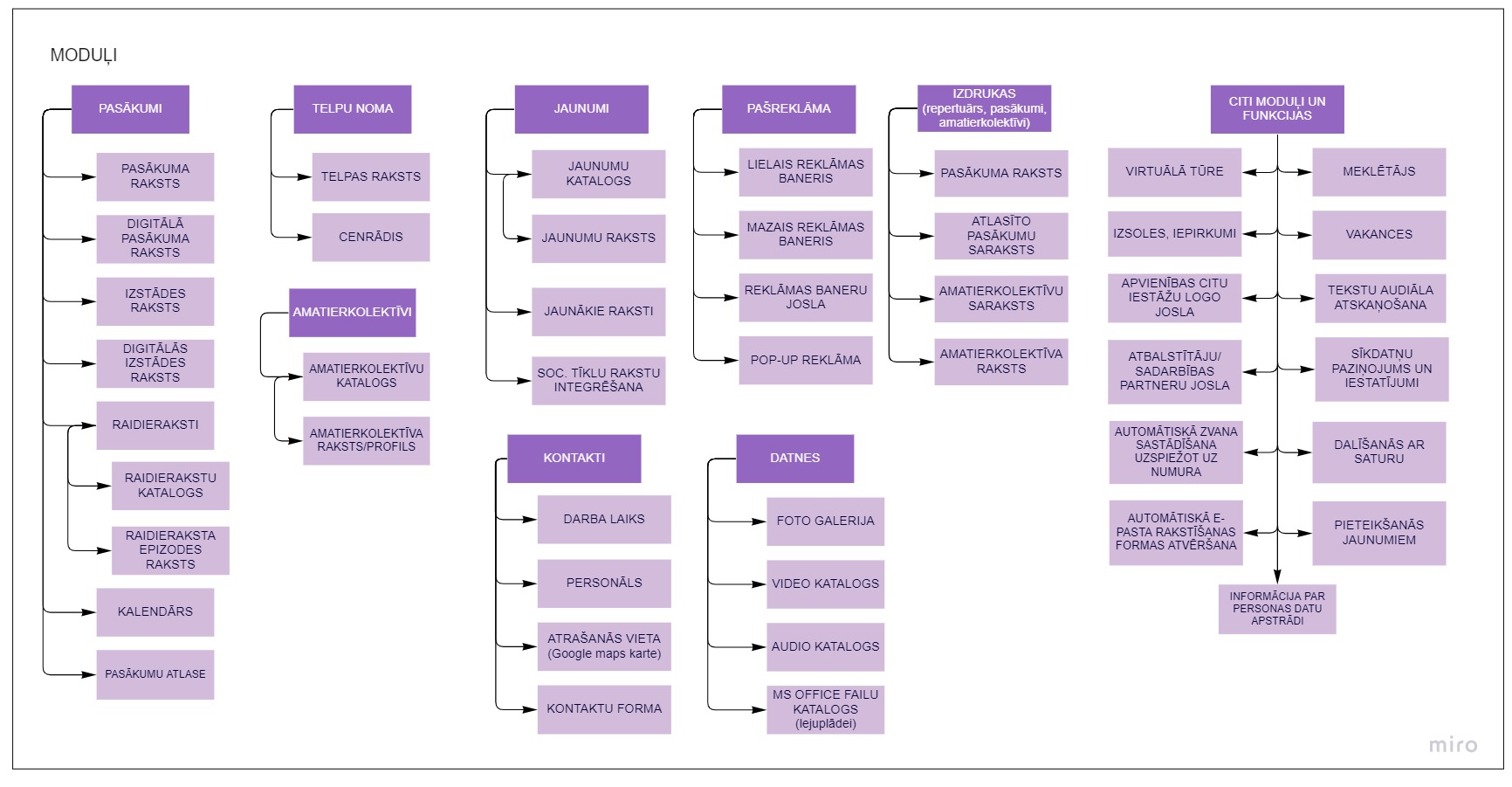 